PERALTA COMMUNITY COLLEGE DISTRICT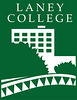 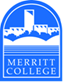 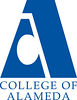 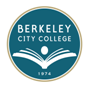 District Academic SenateDistrict Academic Senate Meeting Tuesday, February 19, 2019, 2:30 – 4:30 PMDistrict Board RoomPresent: Donald Moore (President), Kelly Pernell (Vice President); Fred Bourgoin, President Laney; Mario Rivas (Secretary); Joseph Bielanski (BCC);  , Blake Johnson (Laney); Thomas Renbarger (Merritt); Andrew Park, (Alameda); Maurice Jones, (Alameda).Absent:	Rochelle Olive; Catherine Nichols; Mary Ciddio.Guest(s):  	Inger Stark; Siri Brown; Heather SisnerosAbbreviations:DAS – District Academic SenatePCCD – Peralta Community College DistrictBOT – Board of TrusteesDAC – District Administrative CenterAP – Administrative ProcedureBP – Board PolicyTitle 5 §53200 DEFINITIONS [Source: http://www.asccc.org/communities/local-senates/handbook/partI.  Retrieved 10/28/11.]Academic Senate means an organization whose primary function is to make recommendations with respect to academic and professional matters. Academic and Professional matters means the following policy development matters: 1. Curriculum, including establishing prerequisites.
2. Degree and certificate requirements.
3. Grading policies.
4. Educational program development.
5. Standards or policies regarding student preparation and success.
6. College governance structures, as related to faculty roles.
7. Faculty roles and involvement in accreditation processes.
8. Policies for faculty professional development activities.
9. Processes for program review.
10. Processes for institutional planning and budget development.
11. Other academic and professional matters as mutually agreed upon.Consult collegially means that the district governing board shall develop policies on academic and professional matters through either or both of the following:1. Rely primarily upon the advice and judgment of the academic senate, OR
2. The governing board, or its designees, and the academic senate shall reach mutual agreement by written resolution, regulation, or policy of the governing board effectuating such recommendations.§ (SECTION) 53203 POWERSA) The governing board shall adopt policies for the appropriate delegation of authority and responsibility to its college academic senate.B) In adopting the policies described in section (a), the governing board or designees, shall consult collegially with the academic senate.C) While consulting collegially, the academic senate shall retain the right to meet with or appear before the governing board with respect to its views and recommendations. In addition, after consultation with the administration, the academic senate may present its recommendations to the governing board.D) The governing board shall adopt procedures for responding to recommendations of the academic senate that incorporate the following:1. When the board elects to rely primarily upon the advice and judgment of the academic senate, the recommendation of the senate will normally be accepted, and only in exceptional circumstances and for compelling reasons will the recommendations not be accepted.AGENDA ITEMSUMMARY OF DISCUSSIONFOLLOW UP ACTIONApproval of Minutes from previous meeting(s) (5min)Standing Call to Order:  Agenda Review (5min)Items:  (15 min)Staff Development Officer ReportTreasurer’s Report CIPD Faculty Co Chair Report DE Coordinator Report  BOT1 Policies (BP4) and AP2 Review/Recommendation/Updates/Proposed revisionFor Discussion and/or Information: (15min)Vice Chancellor of Academic Affairs- Dr. Siri BrownMotion to support Non-Credit report/planFor Action and/or Consideration:DAS goals and mid-year evaluationLaney Senate Resolution for Constitutional Revision Committee to revise DAS compositionDAS decisions on next steps for Confidence/No Confidence vote on Chancellor LaguerreDAS decisions on Next Steps for Confidence/No Confidence or Censure (30min): Electronic district wide faculty ballotSurvey of faculty (temperature taking)College Senate votesDAS voteShould DAS motion for a resolution to support shared governance procedures for college academic senate and DAS, college councils, to give feedback and vote on update report to ACCJC and 5-year fiscal plan (10min)What position should DAS Take on $800,000 new funds for faculty hire? Faculty Prioritization Process with current proposed 12 million or less cuts, colleges having faculty retirements, and the frozen faculty positions. What and how should DAS advocate a position (10min)New Business/Announcements:Next Meeting: Meeting adjournedMinutes tabled to next meeting.Report presented by Hoshida (see handout). Topics addressed were tracking faculty staff development obligation; flexible calendar is poorly defined for professional development; timing for selection of PDC Chair does not fit the needs for the role; classified staff need compensation for completing paperwork for PDC; minor language problems in use of staff development and professional development interchangeably; inadequate funding for professional development, which has not changed since 1978 levels; reassigned time for Staff development officer unclear.Motion: Next DAS meeting will place on agenda the question of formalizing Staff Development relationship to DAS. Rivas, Bourgoin: unanimous.No reportNo reportPCCD won an award from On-line Learning Consortium for the development of an On-line Equity Rubric.  On-line Equity Rubric class is full, with significant waiting list.  Various grant applications are being initiated to evaluate the effect of faculty completing the on-line rubric class on students’ learning experiences.Motion by Moore to appoint Caldiera and Smithson for remainder of semester to DE Committee. Unanimous approval.No actionNo actionDraft plan for PCCD Non-Credit deferred to next DAS meeting on March 5, when Senates’ input will be offered to DAS.Rivas, Bourgoin: Unanimous approvalMoore and Rivas will develop a survey re DAS goals for 2018-19 to determine perceptions of what has and has not been achieved by DAS for AY 2018-19.The recommendation was to choose a  priority goal for DAS to focus on for the remainder of the yearMotion: DAS accept Laney Resolution to establish a Constitutional Revision Committee to review and possibly revise DAS Constitution.Pernell, Bourgoin: Unanimous approvalMotion: Senate Presidents will appoint two faculty members external to DAS to make up committee.Renbarger, Bourgoin: UnanimousDiscussion ensued regarding how to proceed with the potential Confidence/No Confidence vote of DAS.  College Senates are still to make recommendations to the DAS regarding how they should proceed with respect a Confidence/No Confidence vote on Chancellor Laguerre.Place DAS relationship to Staff Development on March DAS agendaPlace Recommendation and Comments Regarding PCCD Non-Credit Plan on DAS AgendaMoore and Rivas will develop and distribute to DAS a survey to evaluate level of attainment of 2018-19 DAS GoalsTask to be finalized by April 30, 2019